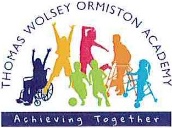 New AllergiesPlease use this form to let the school know of any new allergies your child has developed  as soon as possible. Signed:                                                  Print Name:Relationship to child:                                                               Date:New AllergyNew AllergyName of childDate of birthKnown allergy toReactionAction to be taken